Curriculum Overview 2021-2022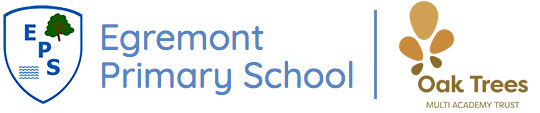 Year 5/6SubjectAutumn 1Autumn 2Spring 1Spring 2Summer 1Summer 2EnglishText: When the Sky FallsReading – VIPERSWriting – 4 Purposes (Entertain, Inform, Persuade, discuss)Text: When the Sky FallsReading – VIPERSWriting – 4 Purposes (Entertain, Inform, Persuade, discuss)Text: TBCReading – VIPERSWriting – 4 Purposes (Entertain, Inform, Persuade, discuss)Text: TBCReading – VIPERSWriting – 4 Purposes (Entertain, Inform, Persuade, discuss)Text: TBCReading – VIPERSWriting – 4 Purposes (Entertain, Inform, Persuade, discuss)Text: TBCReading – VIPERSWriting – 4 Purposes (Entertain, Inform, Persuade, discuss)Maths Y5Number – Place ValueNumber – Addition & SubtractionStatisticsNumber – Multiplication and DivisionMeasurement – Area and PerimeterNumber – Place ValueNumber – Addition & SubtractionStatisticsNumber – Multiplication and DivisionMeasurement – Area and PerimeterNumber – Multiplication and DivisionNumber – FractionsNumber – Decimals and PercentagesNumber – Multiplication and DivisionNumber – FractionsNumber – Decimals and PercentagesNumber – DecimalsGeometry – Properties of ShapesGeometry – Position and DirectionMeasurement – Converting UnitsMeasurement - VolumeNumber – DecimalsGeometry – Properties of ShapesGeometry – Position and DirectionMeasurement – Converting UnitsMeasurement - VolumeMaths Y6Number – Place ValueNumber – Addition, Subtraction, Multiplication & DivisionNumber – FractionsGeometry – Position and DirectionNumber – Place ValueNumber – Addition, Subtraction, Multiplication & DivisionNumber – FractionsGeometry – Position and DirectionNumber – DecimalsNumber – PercentagesNumber – AlgebraMeasurement – Converting UnitsMeasurement – Perimeter, Area and VolumeNumber - RatioNumber – DecimalsNumber – PercentagesNumber – AlgebraMeasurement – Converting UnitsMeasurement – Perimeter, Area and VolumeNumber - RatioGeometry – Properties of ShapesProblem SolvingStatisticsInvestigationsGeometry – Properties of ShapesProblem SolvingStatisticsInvestigationsScienceEarth and Space Y5Evolution and Inheritance Y6Forces Y5Light Y6Properties of materials Y5Living things and their properties Y6Changes of materials Y5Animals including humans Y6Animals and the human life cycle Y5Animals including blood and heart Y6Studying living things Y5Electricity Y6HistoryBeyond 1066 – WW2Beyond 1066 – WW2Crime and PunishmentCrime and PunishmentLocal HistoryLocal HistoryGeographyPopulationPopulationEnergy and sustainabilityEnergy and sustainabilityLocal Field StudyLocal Field StudyArtTexture and colourHenry MooreTexture and colourHenry MooreArchitecture – local historicalArchitecture – local modernSeurat - PointillismSeurat - PointillismDTDesign product: Air Raid SheltersDesign product: Air Raid SheltersDesign Project: Wind TurbinesDesign Project: Wind TurbinesLocal ProjectLocal ProjectMusicWW2 songs – singing in tune and with expressionWW2 songs – singing in tune and with expressionLocal BandsLocal BandsFresh Prince of Bel AirFresh Prince of Bel AirLanguagesFood Y5Weather and seasons Y6Food Y5Weather and seasons Y6Sport Y5In the town Y6Sport Y5In the town Y6About the body Y5Jobs and Hobbies Y6About the body Y5Jobs and Hobbies Y6ComputingOnline Safety Sharing InformationCreating media – video editingVector drawingFlat file databasesPhysical computingPEAthletics/SwimmingDance - jiveAthletics/SwimmingDance - jiveCompetitive games - roundersGymnasticsCompetitive games - roundersGymnasticsAthleticsCompetitive games - footballAthleticsCompetitive games - footballREStories and teaching – the natural worldStories and teaching – the natural worldWhat matters most to Christians and humanists?What matters most to Christians and humanists?What difference does it make to believe in ahimsa grace and ummah community?What difference does it make to believe in ahimsa grace and ummah community?